Repetytorium Ósmoklasisty część 1 	  							          							     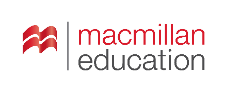 Kryteria oceniania proponowane przez wydawnictwo Macmillan zostały sformułowane według założeń podstawy programowej kształcenia ogólnego (Rozporządzenie Ministra Edukacji Narodowej z dnia 14 lutego 2017 r., Dz. U. z dnia 24 lutego 2017 r. r. Poz. 356) i uwzględniają środki językowe, czytanie, słuchanie, pisanie, mówienie, reagowanie oraz przetwarzanie tekstu. Kryteria obejmują zakres ocen 2‒5, nie uwzględniając oceny 1 (niedostatecznej) i 6 (celującej). Ocenę celującą otrzymuje uczeń, który wykracza poza wymagania na ocenę bardzo dobrą, zaś uczeń, który nie spełnia wymagań na ocenę dopuszczającą, otrzymuje ocenę niedostateczną. Poniższe kryteria oceniania są jedynie sugerowanym systemem oceny pracy uczniów i mogą one zostać dostosowane przez nauczyciela do własnych potrzeb, wynikających z możliwości klas, z którymi pracuje oraz przyjętego w szkole wewnątrzszkolnego systemu oceniania.KRYTERIA OCENIANIA2345OcenaRozdział 1 - CzłowiekZnajomość środków językowychSłabo zna i z trudem podaje dane personalne, nazwy ubrań i innych rzeczy osobistych, określa okresy życia człowieka.Słabo zna i z trudem podaje podstawowe przymiotniki opisujące ludzi: wygląd zewnętrzny i cechy charakteru.Słabo zna i z trudem podaje słownictwo opisujące uczucia i emocje oraz umiejętności i zainteresowania.Słabo zna i z trudem podaje wybrane czasowniki złożone (Phrasal verbs).Ma trudności z poprawnym tworzeniem zdań z czasownikami to be oraz have got w czasie Present Simple.Słabo zna i na ogół poprawnie stosuje zaimki osobowe, przymiotniki i zaimki dzierżawcze. Nieudolnie posługuje się konstrukcją There is/There are.Częściowo zna i podaje dane personalne, nazwy ubrań i innych rzeczy osobistych, określa okresy życia człowieka.Popełniając dość liczne błędy, podaje podstawowe przymiotniki opisujące ludzi: wygląd zewnętrzny i cechy charakteru.Z pewnym trudem podaje słownictwo opisujące uczucia i emocje oraz umiejętności i zainteresowania.Częściowo zna i podaje wybrane czasowniki złożone (Phrasal verbs).Ma pewne trudności z poprawnym tworzeniem zdań z czasownikami to be oraz have got w czasie Present Simple.Częściowo zna i nie zawsze poprawnie stosuje zaimki osobowe, przymiotniki i zaimki dzierżawcze. Czasem popełniając błędy, posługuje się konstrukcją There is/There are.W większości zna i na ogół poprawnie podaje dane personalne, nazwy ubrań i innych rzeczy osobistych, określa okresy życia człowieka.Popełniając drobne błędy, podaje podstawowe przymiotniki opisujące ludzi wygląd zewnętrzny i cechy charakteru.Popełniając drobne błędy, podaje słownictwo opisujące uczucia i emocje oraz umiejętności i zainteresowania.Zna i przeważnie poprawnie podaje wymagane czasowniki złożone (Phrasal verbs).Tworzy i na ogół poprawnie stosuje zdania z czasownikami to be oraz have got w czasie Present Simple.Zna i na ogół poprawnie stosuje zaimki osobowe, przymiotniki i zaimki dzierżawcze. Popełniając drobne błędy, posługuje się konstrukcją There is/There are.Zna i poprawnie podaje dane personalne, nazwy ubrań i innych rzeczy osobistych, określa okresy życia człowieka.Swobodnie podaje podstawowe przymiotniki opisujące ludzi: wygląd zewnętrzny i cechy charakteru.Podaje i poprawnie stosuje słownictwo opisujące uczucia i emocje oraz umiejętności i zainteresowania.Zna i poprawnie podaje wymagane czasowniki złożone (Phrasal verbs).Tworzy i poprawnie stosuje zdania z czasownikami to be oraz have got w czasie Present Simple.Zna i poprawnie stosuje zaimki osobowe, przymiotniki i zaimki dzierżawcze. Bez trudu posługuje się konstrukcją There is/There are.SłuchanieMa trudności z rozumieniem ogólnego sensu wypowiedzi.Często popełnia błędy w wyszukiwaniu prostych informacji w wypowiedzi.Z dużą trudnością znajduje w wypowiedzi bardziej złożone informacje.Popełniając liczne błędy określa intencje nadawcy oraz kontekst wypowiedzi.Rozumie ogólny sens prostych wypowiedzi.Znajduje proste informacje w wypowiedzi, czasem popełniając błędy.Z pewną trudnością znajduje w wypowiedzi bardziej złożone informacje.Popełniając dość liczne błędy określa intencje nadawcy oraz kontekst wypowiedzi.Rozumie ogólny sens prostych i bardziej złożonych wypowiedzi.Znajduje proste informacje w wypowiedzi.Bez większego trudu znajduje w wypowiedzi bardziej złożone informacje.Popełniając drobne błędy określa intencje nadawcy oraz kontekst wypowiedzi.Bez problemu rozumie ogólny sens prostych i bardziej złożonych wypowiedzi.Z łatwością znajduje proste informacje w wypowiedzi.Bez trudu znajduje w wypowiedzi bardziej złożone informacje.Bezbłędnie lub niemal bezbłędnie określa intencje nadawcy oraz kontekst wypowiedzi.CzytanieMa trudności z rozumieniem ogólnego sensu prostych tekstów.Z trudnością znajduje w tekście określone informacje.Popełniając liczne błędy określa intencje nadawcy oraz kontekst wypowiedzi pisemnej.Z trudnością rozpoznaje związki pomiędzy poszczególnymi częściami tekstu.Najczęściej rozumie sens prostych tekstów.Na ogół znajduje w tekście określone informacje.Popełniając dość liczne błędy określa intencje nadawcy oraz kontekst wypowiedzi pisemnej.Na ogół rozpoznaje związki pomiędzy poszczególnymi częściami tekstu.Rozumie sens prostych tekstów.Bez większego trudu znajduje w tekście określone informacje.Popełniając drobne błędy określa intencje nadawcy oraz kontekst wypowiedzi pisemnej.Bez większego trudu rozpoznaje związki pomiędzy poszczególnymi częściami tekstu.Bez trudu rozumie ogólny sens tekstów.Z łatwością znajduje w tekście określone informacje.Bezbłędnie lub niemal bezbłędnie określa intencje nadawcy oraz kontekst wypowiedzi pisemnej.Z łatwością rozpoznaje związki pomiędzy poszczególnymi częściami tekstu.MówieniePopełniając liczne błędy zaburzające komunikację, nieudolnie tworzy proste wypowiedzi ustne: posługując się podstawowymi przymiotnikami opisuje wygląd zewnętrzny ludzi, ich ubrania oraz cechy charakteru, wyraża swoje opinie oraz uczucia i emocje odnośnie krewnych i przyjaciół, a także świąt i uroczystości oraz konkursów młodych talentów.Czasami popełniając błędy częściowo zaburzające komunikację, tworzy proste wypowiedzi ustne: posługując się podstawowymi przymiotnikami opisuje wygląd zewnętrzny ludzi, ich ubrania oraz cechy charakteru, wyraża swoje opinie oraz uczucia i emocje odnośnie krewnych i przyjaciół, a także świąt i uroczystości oraz konkursów młodych talentów.Popełniając nieliczne błędy w zasadzie niezaburzające komunikacji, tworzy proste i bardziej złożone wypowiedzi ustne: opisuje wygląd zewnętrzny ludzi, ich ubrania oraz cechy charakteru, wyraża swoje opinie oraz uczucia i emocje odnośnie krewnych i przyjaciół, a także świąt i uroczystości oraz konkursów młodych talentów.Tworzy proste i bardziej złożone wypowiedzi ustne: opisuje wygląd zewnętrzny ludzi, ich ubrania oraz cechy charakteru, wyraża swoje opinie oraz uczucia i emocje odnośnie krewnych i przyjaciół, a także świąt i uroczystości oraz konkursów młodych talentów; ewentualne sporadyczne błędy nie zakłócają komunikacji.PisaniePopełniając liczne błędy zaburzające komunikację, tworzy często z pomocą bardzo proste wypowiedzi pisemne: opisuje ludzi, ich wygląd zewnętrzy i cechy charakteru, podaje dane osobowe oraz informacje o rodzinie, wyraża opinie odnośnie wyglądu i cech charakteru, pisze e-mail z opisem osoby.Popełniając dość liczne błędy, tworzy, sam lub z pomocą, bardzo proste wypowiedzi pisemne: opisuje ludzi, ich wygląd zewnętrzy i cechy charakteru, podaje dane osobowe oraz informacje o rodzinie, wyraża opinie odnośnie wyglądu i cech charakteru, pisze e-mail z opisem osoby.Popełniając nieliczne w na ogół niezaburzające komunikacji błędy, samodzielnie tworzy proste wypowiedzi pisemne: opisuje ludzi, ich wygląd zewnętrzy i cechy charakteru, podaje dane osobowe oraz  informacje o rodzinie, wyraża opinie odnośnie wyglądu i cech charakteru, pisze e-mail z opisem osoby.Samodzielnie, stosując bogate słownictwo, tworzy krótkie i bardziej złożone wypowiedzi pisemne: opisuje ludzi, ich wygląd zewnętrzy i cechy charakteru, podaje dane osobowe oraz  informacje o rodzinie, wyraża opinie odnośnie wyglądu i cech charakteru, pisze e-mail z opisem osoby; ewentualne sporadyczne błędy nie zaburzają komunikacji.ReagowanieNieudolnie reaguje w prostych sytuacjach:Nieudolnie przedstawia siebie, swoich przyjaciół, członków swojej rodziny oraz nawiązuje kontakty towarzyskie.Uzyskuje i przekazuje informacje odnośnie danych osobowych, wyglądu zewnętrznego, cech charakteru, zainteresowań i umiejętności; popełnia liczne błędy.Popełniając liczne błędy, składa życzenia i gratulacje, wyraża uczucia i emocje oraz stosuje formy grzecznościowe.Reaguje w prostych sytuacjach:Popełniając dość liczne błędy, przedstawia siebie, swoich przyjaciół, członków swojej rodziny oraz nawiązuje kontakty towarzyskie.Uzyskuje i przekazuje informacje odnośnie danych osobowych, wyglądu zewnętrznego, cech charakteru, zainteresowań i umiejętności, czasem popełniając błędy.Nie zawsze poprawnie składa życzenia i gratulacje, wyraża uczucia i emocje oraz stosuje formy grzecznościowe.Bez większego problemu reaguje zarówno w prostych, jak i bardziej złożonych sytuacjach:Popełniając drobne błędy, przedstawia siebie, swoich przyjaciół, członków swojej rodziny oraz nawiązuje kontakty towarzyskie.Bez trudu uzyskuje i przekazuje informacje odnośnie danych osobowych, wyglądu zewnętrznego, cech charakteru, zainteresowań i umiejętności, czasem nieliczne błędy.Popełniając nieliczne błędy, składa życzenia i gratulacje, wyraża uczucia i emocje oraz stosuje formy grzecznościowe.Bez problemu reaguje zarówno w prostych, jak i złożonych sytuacjach:Poprawnie przedstawia siebie, swoich przyjaciół, członków swojej rodziny oraz nawiązuje kontakty towarzyskie.Bez trudu i bezbłędnie lub niemal bezbłędnie uzyskuje i przekazuje informacje odnośnie danych osobowych, wyglądu zewnętrznego, cech charakteru, zainteresowań i umiejętności.Prawidłowo składa życzenia i gratulacje, wyraża uczucia i emocje oraz stosuje formy grzecznościowe.Przetwarzanie wypowiedziNieudolnie, popełniając liczne błędy przekazuje w języku angielskim informacje zawarte w materiałach wizualnych, Nieudolnie, popełniając liczne błędy przekazuje w języku polskim lub angielskim informacje sformułowane w języku angielskim, a także przekazuje w języku angielskim informacje sformułowane w języku polskim.Przekazuje w języku angielskim informacje zawarte w materiałach wizualnych, czasem popełniając błędy.Przekazuje w języku polskim lub angielskim informacje sformułowane w języku angielskim, a także przekazuje w języku angielskim informacje sformułowane w języku polskim; popełnia dość liczne błędy Bez większego trudu przekazuje w języku angielskim informacje zawarte w materiałach wizualnych.Przekazuje w języku polskim lub angielskim informacje sformułowane w języku angielskim, ja również przekazuje w języku angielskim informacje sformułowane w języku polskim; popełnia drobne błędyBez trudu przekazuje w języku angielskim informacje zawarte w materiałach wizualnychSwobodnie i bezbłędnie lub niemal bezbłędnie. przekazuje w języku polskim lub angielskim informacje sformułowane w języku angielskim, jak również przekazuje w języku angielskim informacje sformułowane w języku polskim.Rozdział 2 – Miejsce zamieszkaniaZnajomość środków językowychSłabo zna i popełnia liczne błędy, podając nazwy pomieszczeń i elementów wyposażenia domu.Słabo zna i nieudolnie określa rodzaje domów.Słabo zna i z trudem podaje nazwy prac domowych.Słabo zna wybrane rzeczowniki złożone (Compound nouns) i często niepoprawnie używa ich w zdaniach.Popełniając liczne błędy, buduje zdania w czasach Present Simple oraz Present Continuous.Słabo rozróżnia i zna zasady stosowania czasów Present Simple oraz Present Continuous; popełnia liczne błędy posługując się nimi w wypowiedziach.Częściowo zna i popełnia dość liczne błędy, podając nazwy pomieszczeń i elementów wyposażenia domu.Częściowo zna i określa rodzaje domów popełniając dość liczne błędy.Popełniając dość liczne błędy, podaje nazwy prac domowych.Częściowo zna wybrane rzeczowniki złożone (Compound nouns) i używa ich w zdaniach, popełniając dość liczne błędy.Buduje zdania w czasach Present Simple oraz Present Continuous, popełniając dość liczne błędy.Częściowo rozróżnia i zna zasady stosowania czasów Present Simple oraz Present Continuous, nie zawsze poprawnie posługuje się nimi w wypowiedziach.Na ogół poprawnie podaje nazwy pomieszczeń i elementów wyposażenia domu.Zna i określa rodzaje domów, popełniając nieliczne błędy.Na ogół poprawnie podaje nazwy prac domowych.Zna wybrane rzeczowniki złożone (Compound nouns) i na ogół prawidłowo używa ich w zdaniach.Bez większego trudu i na ogół poprawnie buduje zdania w czasach Present Simple oraz Present Continuous.Rozróżnia i zna zasady stosowania czasów Present Simple oraz Present Continuous, posługuje się nimi w wypowiedziach, popełniając drobne błędy.Z łatwością i bezbłędnie lub niemal bezbłędnie podaje nazwy pomieszczeń i elementów wyposażenia domu.Zna i bezbłędnie lub prawie bezbłędnie określa rodzaje domów.Z łatwością i bezbłędnie lub niemal bezbłędnie podaje nazwy prac domowych.Zna wybrane rzeczowniki złożone (Compound nouns) i poprawnie używa ich w zdaniach.Z łatwością i poprawnie buduje zdania w czasach Present Simple oraz Present Continuous.Bezbłędnie lub niemal bezbłędnie stosuje w wypowiedziach zasady posługiwania się czasami Present Simple oraz Present Continuous.SłuchanieSłabo rozumie ogólny sens prostych wypowiedzi. Często popełnia błędy w wyszukiwaniu prostych informacji w wypowiedzi.Mimo pomocy z dużą trudnością znajduje w wypowiedzi bardziej złożone informacje.Popełniając liczne błędy określa intencje nadawcy oraz kontekst wypowiedzi.Rozumie ogólny sens prostych wypowiedzi.Znajduje proste informacje w wypowiedzi, czasem popełniając błędy.Z pewną trudnością znajduje w wypowiedzi bardziej złożone informacje.Popełniając dość liczne błędy określa intencje nadawcy oraz kontekst wypowiedzi.Rozumie ogólny sens prostych i bardziej złożonych wypowiedzi. Znajduje proste informacje w wypowiedzi.Bez większego trudu znajduje w wypowiedzi bardziej złożone informacje.Popełniając drobne błędy określa intencje nadawcy oraz kontekst wypowiedzi.Z łatwością rozumie ogólny sens zarówno prostych, jak i złożonych wypowiedzi.Z łatwością znajduje proste informacje w wypowiedzi.Bez trudu znajduje w wypowiedzi bardziej złożone informacje.Bezbłędnie lub niemal bezbłędnie określa intencje nadawcy oraz kontekst wypowiedzi.CzytanieMa trudności z rozumieniem ogólnego sensu prostych tekstów.Z trudnością znajduje w tekście określone informacje.Popełniając liczne błędy określa intencje nadawcy oraz kontekst wypowiedzi pisemnej.Mimo pomocy, z trudnością rozpoznaje związki między poszczególnymi częściami tekstu oraz układa informacje we właściwej kolejności.Najczęściej rozumie ogólny sens prostych tekstów.Czasem popełniając błędy znajduje w tekście określone informacje.Popełniając dość liczne błędy określa intencje nadawcy oraz kontekst wypowiedzi pisemnejCzasem popełniając błędy, rozpoznaje związki między poszczególnymi częściami tekstu oraz układa informacje we właściwej kolejności.Rozumie ogólny sens prostych tekstów.Zazwyczaj poprawnie znajduje w tekście określone informacje.Popełniając drobne błędy określa intencje nadawcy oraz kontekst wypowiedzi pisemnej.Zazwyczaj poprawnie rozpoznaje związki między poszczególnymi częściami tekstu oraz układa informacje we właściwej kolejności.Bez trudu rozumie ogólny sens tekstuZ łatwością znajduje w tekście określone informacje.Bezbłędnie lub niemal bezbłędnie określa intencje nadawcy oraz kontekst wypowiedzi pisemnej.Z łatwością rozpoznaje związki między poszczególnymi częściami tekstu oraz układa informacje we właściwej kolejności.MówienieNieudolnie tworzy proste wypowiedzi ustne, popełniając błędy zaburzające komunikację: opisuje dom, jego okolice i wyposażenie domu, wyraża swoje opinie na temat domów i ich wyposażenia.Nieudolnie przedstawia swoje intencje i marzenia dotyczące miejsca zamieszkania.Z trudem, popełniając liczne błędy przedstawia fakty dotyczące miejsca zamieszkania.Z trudem opisuje swoje upodobania dotyczące prac domowych.Z pewnym trudem tworzy proste wypowiedzi ustne, błędy czasem zaburzają komunikację: opisuje dom, jego okolice i wyposażenie domu, wyraża swoje opinie na temat domów i ich wyposażenia.Przedstawia swoje intencje i marzenia dotyczące miejsca zamieszkania, popełniając dość liczne błędy.Popełniając dość liczne błędy przedstawia fakty dotyczące miejsca zamieszkania.Opisuje swoje upodobania dotyczące prac domowych., popełniając dość liczne błędy.Tworzy proste wypowiedzi ustne, popełniając błędy nie zaburzające komunikacji: opisuje dom, jego okolice i wyposażenie domu, wyraża swoje opinie na temat domów i ich wyposażenia.Przedstawia swoje intencje i marzenia dotyczące miejsca zamieszkania, popełniając nieliczne błędy.Popełniając nieliczne błędy przedstawia fakty dotyczące miejsca zamieszkania.Opisuje swoje upodobania dotyczące prac domowych., popełniając drobne błędy.Swobodnie tworzy proste i bardziej złożone wypowiedzi ustne, ewentualne drobne błędy nie zaburzają komunikacji: opisuje dom, jego okolice i wyposażenie domu, wyraża swoje opinie na temat domów i ich wyposażenia..Swobodnie przedstawia swoje intencje i marzenia dotyczące miejsca zamieszkania.Swobodnie przedstawia fakty dotyczące miejsca zamieszkania.Płynnie opisuje swoje upodobania dotyczące prac domowych.PisaniePopełniając liczne błędy zakłócające komunikację, tworzy bardzo proste wypowiedzi pisemne: opisuje miejsce zamieszkania i jego wyposażenie oraz przedstawia fakty dotyczące rożnych domów.Nieudolnie wyraża i uzasadnia opinie na temat domów i prac domowych.Z trudem, popełniając liczne błędy pisze list z opisem domu dziadków.Popełniając dość liczne, częściowo zaburzające komunikację, błędy, tworzy bardzo proste wypowiedzi pisemne: opisuje miejsce zamieszkania i jego wyposażenie oraz przedstawia fakty dotyczące rożnych domów.Popełniając dość liczne błędy, uzasadnia opinie na temat domów i prac domowych.Popełniając dość liczne błędy pisze list z opisem domu dziadków.Popełniając drobne błędy niezaburzające komunikacji, tworzy krótkie wypowiedzi pisemne: opisuje miejsce zamieszkania i jego wyposażenie oraz przedstawia fakty dotyczące rożnych domów.Popełniając drobne błędy wyraża i uzasadnia opinie na temat domów i prac domowych.Pisze list z opisem domu dziadków, drobne błędy na ogół nie zaburzają komunikacji.Samodzielnie i stosując bogate słownictwo, tworzy krótkie i bardziej złożone wypowiedzi pisemne: opisuje miejsce zamieszkania i jego wyposażenie oraz przedstawia fakty dotyczące rożnych domów; ewentualne drobne błędy nie zaburzają komunikacji.Swobodnie wyraża i uzasadnia opinie na temat domów i prac domowych.Swobodnie, stosując urozmaicone słownictwo i struktury pisze list z opisem domu dziadków.ReagowanieNieudolnie reaguje w prostych sytuacjach, popełniając błędy zakłócające komunikację:Z trudem uzyskuje i przekazuje informacje odnośnie domu, jego wyposażenia oraz wykonywania prac domowych.Nieudolnie wyraża opinie na temat różnych domów i ich wyposażenia oraz wykonywania prac domowych, pyta o opinie, zgadza się lub nie z opiniami.Nieudolnie proponuje, przyjmuje lub odrzuca propozycje dotyczące wyposażenia różnych domów.Reaguje w prostych sytuacjach, czasem popełniając błędy częściowo zakłócające komunikację: Popełniając dość liczne błędy, uzyskuje i przekazuje informacje odnośnie domu, jego wyposażenia oraz wykonywania prac domowych.Czasem popełniając błędy, wyraża opinie na temat różnych domów i ich wyposażenia oraz wykonywania prac domowych, pyta o opinie, zgadza się lub nie z opiniami.Czasem popełniając błędy, proponuje, przyjmuje lub odrzuca propozycje dotyczące wyposażenia różnych domów.Popełniając nieliczne błędy w zasadzie niezakłócające komunikacji, reaguje w prostych i złożonych sytuacjach:Uzyskuje i przekazuje informacje odnośnie domu, jego wyposażenia oraz wykonywania prac domowych.Popełniając drobne błędy, wyraża opinie na temat różnych domów i ich wyposażenia oraz wykonywania prac domowych, pyta o opinie, zgadza się lub nie z opiniami.Popełniając drobne błędy, proponuje, przyjmuje lub odrzuca propozycje dotyczące wyposażenia różnych domów.Swobodnie reaguje w prostych i złożonych sytuacjach, ewentualne drobne błędy nie zakłócają komunikacji:Z łatwością uzyskuje i przekazuje informacje odnośnie domu, jego wyposażenia oraz wykonywania prac domowych.Swobodnie wyraża opinie na temat różnych domów i ich wyposażenia oraz wykonywania prac domowych, pyta o opinie, zgadza się lub nie zgadza się z opiniami.Swobodnie proponuje, przyjmuje lub odrzuca propozycje dotyczące wyposażenia różnych domów.Przetwarzanie wypowiedziNieudolnie, popełniając liczne błędy przekazuje w języku angielskim informacje zawarte w materiałach wizualnych. Nieudolnie, popełniając liczne błędy przekazuje w języku polskim lub angielskim informacje sformułowane w języku angielskim, a także przekazuje w języku angielskim informacje sformułowane w języku polskim.Przekazuje w języku angielskim informacje zawarte w materiałach wizualnych, czasem popełniając błędy.Przekazuje w języku polskim lub angielskim informacje sformułowane w języku angielskim, a także przekazuje w języku angielskim informacje sformułowane w języku polskim; popełnia dość liczne błędy. Bez większego trudu przekazuje w języku angielskim informacje zawarte w materiałach wizualnych.Przekazuje w języku polskim lub angielskim informacje sformułowane w języku angielskim, jak również przekazuje w języku angielskim informacje sformułowane w języku polskim; popełnia drobne błędy.Bez trudu przekazuje w języku angielskim informacje zawarte w materiałach wizualnych.Swobodnie i bezbłędnie lub niemal bezbłędnie. przekazuje w języku polskim lub angielskim informacje sformułowane w języku angielskim, jak również przekazuje w języku angielskim informacje sformułowane w języku polskim.Rozdział 3 - EdukacjaZnajomość środków językowychSłabo zna i z trudem podaje nazwy pomieszczeń szkolnych, przedmiotów nauczania oraz przyborów szkolnych.Słabo zna słownictwo opisujące życie szkoły i zajęcia pozalekcyjne. Słabo zna i z trudem podaje wybrane czasowniki złożone (Phrasal verbs).Słabo zna i z trudem podaje wybrane czasowniki nieregularne.Popełniając liczne błędy, buduje zdania w czasach Past Simple oraz Past Continuous.Słabo rozróżnia i zna zasady stosowania czasów Past Simple oraz Past Continuous; popełnia liczne błędy posługując się nimi w wypowiedziach.Popełniając liczne błędy stosuje wybrane wyrażenia: przymiotniki z przyimkami oraz czasowniki z przyimkami.Częściowo zna i umie podać nazwy pomieszczeń szkolnych, przedmiotów nauczania oraz przyborów szkolnych.Popełnia dość liczne błędy podając słownictwo opisujące życie szkoły i zajęcia pozalekcyjne. Częściowo zna i popełniając dość liczne błędy podaje wybrane czasowniki złożone (Phrasal verbs).Częściowo zna i podaje wybrane czasowniki nieregularne.Buduje zdania w czasach Past Simple oraz Past Continuous, popełniając dość liczne błędy.Częściowo rozróżnia i zna zasady stosowania czasów Past Simple oraz Past Continuous, nie zawsze poprawnie posługuje się nimi w wypowiedziach.Czasem popełniając błędy. stosuje wybrane wyrażenia: przymiotniki z przyimkami oraz czasowniki z przyimkami.Zna i z drobnymi błędami umie podać nazwy pomieszczeń szkolnych, przedmiotów nauczania oraz przyborów szkolnych.Dobrze zna słownictwo opisujące życie szkoły i zajęcia pozalekcyjne; popełnia nieliczne błędy. Zna i podaje wymagane czasowniki złożone (Phrasal verbs), popełnia nieliczne błędy.Zna wymagane czasowniki złożone (Phrasal verbs) i zazwyczaj poprawnie je stosuje.Bez większego trudu i na ogół poprawnie buduje zdania w czasach Past Simple oraz Past Continuous.Rozróżnia i zna zasady stosowania czasów Past Simple oraz Past Continuous, posługuje się nimi w wypowiedziach, popełniając drobne błędy.Zna i poprawnie stosuje wymagane wyrażenia: przymiotniki z przyimkami oraz czasowniki z przyimkami.Swobodnie i bezbłędnie lub niemal bezbłędnie podaje nazwy pomieszczeń szkolnych, przedmiotów nauczania oraz przyborów szkolnych.Swobodnie posługuje się słownictwem opisującym życie szkoły i zajęcia pozalekcyjne. Zna i swobodnie podaje wymagane czasowniki złożone (Phrasal verbs).Zna i poprawnie stosuje wymagane czasowniki złożone (Phrasal verbs).Z łatwością i poprawnie buduje zdania w czasach Past Simple oraz Past Continuous.Bezbłędnie lub niemal bezbłędnie stosuje w wypowiedziach zasady posługiwania się czasami Past Simple oraz Past Continuous.Swobodnie i poprawnie stosuje wymagane wyrażenia: przymiotniki z przyimkami oraz czasowniki z przyimkami.SłuchanieSłabo rozumie ogólny sens prostych wypowiedzi. Często popełnia błędy w wyszukiwaniu prostych informacji w wypowiedziMimo pomocy z dużą trudnością znajduje w wypowiedzi bardziej złożone informacje.Rozumie ogólny sens prostych wypowiedzi.Znajduje proste informacje w wypowiedzi, czasem popełniając błędyZ pewną trudnością znajduje w wypowiedzi bardziej złożone informacje.Rozumie ogólny sens prostych i bardziej złożonych wypowiedzi. Znajduje proste informacje w wypowiedzi.Bez większego trudu znajduje w wypowiedzi bardziej złożone informacje.Z łatwością rozumie ogólny sens zarówno prostych, jak i złożonych wypowiedzi.Z łatwością znajduje proste informacje w wypowiedzi.Bez trudu znajduje w wypowiedzi bardziej złożone informacje.CzytanieMa trudności z rozumieniem ogólnego sensu prostych tekstów.Z trudnością znajduje w tekście określone informacje.Popełniając liczne błędy określa kontekst wypowiedzi pisemnej.Mimo pomocy, z trudnością rozpoznaje związki między poszczególnymi częściami tekstu.Najczęściej rozumie ogólny sens prostych tekstów.Czasem popełniając błędy znajduje w tekście określone informacje.Popełniając dość liczne błędy określa kontekst wypowiedzi pisemnej.Czasem popełniając błędy, rozpoznaje związki między poszczególnymi częściami tekstu.Rozumie ogólny sens prostych tekstów.Bez większego trudu znajduje w tekście określone informacje.Popełniając drobne błędy określa kontekst wypowiedzi pisemnej.Zazwyczaj poprawnie rozpoznaje związki między poszczególnymi częściami tekstu.Bez trudu rozumie ogólny sens tekstuBez trudu znajduje w tekście określone informacje.Bezbłędnie lub niemal bezbłędnie określa kontekst wypowiedzi pisemnej.Z łatwością rozpoznaje związki między poszczególnymi częściami tekstu.MówienieNieudolnie tworzy proste wypowiedzi ustne: opisuje szkołę, jej pomieszczenia oraz przybory szkolne, przedstawia fakty odnosząc się do uczenia się i życia szkoły, przedstawia intencje i marzenia dotyczące planowanej wycieczki szkolnej, wyraża i uzasadnia swoje opinie na temat przedmiotów szkolnych, życia szkoły oraz zajęć pozalekcyjnych; liczne błędy zaburzają komunikację.Z pewnym trudem tworzy proste wypowiedzi ustne: opisuje szkołę, jej pomieszczenia oraz przybory szkolne, przedstawia fakty odnosząc się do uczenia się i życia szkoły, przedstawia intencje i marzenia dotyczące planowanej wycieczki szkolnej, wyraża i uzasadnia swoje opinie na temat przedmiotów szkolnych, życia szkoły oraz zajęć pozalekcyjnych; błędy czasem zaburzają komunikację.Tworzy proste wypowiedzi ustne, popełniając błędy na ogół niezaburzające komunikacji: opisuje szkołę, jej pomieszczenia oraz przybory szkolne, przedstawia fakty odnosząc się do uczenia się i życia szkoły, przedstawia intencje i marzenia dotyczące planowanej wycieczki szkolnej, wyraża i uzasadnia swoje opinie na temat przedmiotów szkolnych, życia szkoły oraz zajęć pozalekcyjnych.Swobodnie tworzy proste i bardziej złożone wypowiedzi ustne, ewentualne drobne błędy nie zaburzają komunikacji: opisuje szkołę, jej pomieszczenia oraz przybory szkolne; przedstawia fakty odnosząc się do uczenia się i życia szkoły; przedstawia intencje i marzenia dotyczące planowanej wycieczki szkolnej, wyraża i uzasadnia swoje opinie na temat przedmiotów szkolnych, życia szkoły oraz zajęć pozalekcyjnych.PisanieMimo pomocy popełniając liczne błędy zakłócające komunikację, tworzy bardzo proste wypowiedzi pisemne: opowiada o czynnościach z przeszłości, relacjonując wycieczkę szkolną; przedstawia fakty z teraźniejszości i przeszłości odnosząc się do uczenia się, życia szkoły, zajęć pozalekcyjnych; opisuje swoje upodobania odnośnie zajęć szkolnych i pozaszkolnych; wyraża i uzasadnia opinie na temat szkoły i przedmiotów szkolnych.Nieudolnie, popełniając liczne błędy pisze e-mail na temat wycieczki szkolnej.Tworzy, sam lub z pomocą nauczyciela, bardzo proste wypowiedzi pisemne: opowiada o czynnościach z przeszłości, relacjonując wycieczkę szkolną; przedstawia fakty z teraźniejszości i przeszłości odnosząc się do uczenia się, życia szkoły, zajęć pozalekcyjnych; opisuje swoje upodobania odnośnie zajęć szkolnych i pozaszkolnych; wyraża i uzasadnia opinie na temat szkoły i przedmiotów szkolnych; popełnia dość liczne błędy.Popełniając dość liczne błędy pisze e-mail na temat wycieczki szkolnej.Popełniając nieliczne w zasadzie niezakłócające komunikacji błędy, tworzy samodzielnie krótkie wypowiedzi pisemne: opowiada o czynnościach z przeszłości, relacjonując wycieczkę szkolną; przedstawia fakty z teraźniejszości i przeszłości odnosząc się do uczenia się, życia szkoły, zajęć pozalekcyjnych; opisuje swoje upodobania odnośnie zajęć szkolnych i pozaszkolnych; wyraża i uzasadnia opinie na temat szkoły i przedmiotów szkolnych.Popełniając nieliczne błędy pisze e-mail na temat wycieczki szkolnej.Samodzielnie, stosując bogate słownictwo tworzy krótkie i bardziej złożone wypowiedzi pisemne: opowiada o czynnościach z przeszłości, relacjonując wycieczkę szkolną; przedstawia fakty z teraźniejszości i przeszłości odnosząc się do uczenia się, życia szkoły, zajęć pozalekcyjnych; opisuje swoje upodobania odnośnie zajęć szkolnych i pozaszkolnych; wyraża i uzasadnia opinie na temat szkoły i przedmiotów szkolnych.Stosując urozmaicone słownictwo i struktury pisze e-mail na temat wycieczki szkolnej; ewentualne sporadyczne błędy nie zakłócają komunikacji.ReagowanieNieudolnie reaguje w prostych sytuacjach, popełniając błędy zakłócające komunikację: uzyskuje oraz przekazuje informacje i wyjaśnienia odnośnie przedmiotów nauczania, uczenia się, życia szkoły i zajęć pozalekcyjnych; wyraża swoje upodobania i pragnienia dotyczące uczenia się, przedmiotów, zajęć pozalekcyjnych i wycieczek szkolnych; wyraża swoje opinie dotyczące szkoły, pyta o opinie, zgadza się lub nie zgadza z opiniami innych.Reaguje w prostych sytuacjach, czasem popełniając błędy: uzyskuje oraz przekazuje informacje i wyjaśnienia odnośnie przedmiotów nauczania, uczenia się, życia szkoły i zajęć pozalekcyjnych; wyraża swoje upodobania i pragnienia dotyczące uczenia się, przedmiotów, zajęć pozalekcyjnych i wycieczek szkolnych; wyraża swoje opinie dotyczące szkoły, pyta o opinie, zgadza się lub nie zgadza z opiniami innych.Popełniając nieliczne błędy, reaguje w prostych i złożonych sytuacjach: uzyskuje oraz przekazuje informacje i wyjaśnienia odnośnie przedmiotów nauczania, uczenia się, życia szkoły i zajęć pozalekcyjnych; wyraża swoje upodobania i pragnienia dotyczące uczenia się, przedmiotów, zajęć pozalekcyjnych i wycieczek szkolnych; wyraża swoje opinie dotyczące szkoły; pyta o opinie, zgadza się lub nie zgadza z opiniami innych.Swobodnie reaguje w prostych i złożonych sytuacjach: uzyskuje oraz przekazuje informacje i wyjaśnienia odnośnie przedmiotów nauczania, uczenia się, życia szkoły i zajęć pozalekcyjnych; wyraża swoje upodobania i pragnienia dotyczące uczenia się, przedmiotów, zajęć pozalekcyjnych i wycieczek szkolnych; wyraża swoje opinie dotyczące szkoły; pyta o opinie, zgadza się lub nie zgadza z opiniami innych.Przetwarzanie wypowiedziNieudolnie przekazuje w języku angielskim informacje zawarte w materiałach wizualnych, popełniając liczne błędy.Z trudnością popełniając liczne błędy przekazuje w języku polskim lub angielskim informacje sformułowane w języku angielskim, jak również przekazuje w języku angielskim informacje sformułowane w języku polskim.Przekazuje w języku angielskim informacje zawarte w materiałach wizualnych, czasem popełniając błędy.Popełniając dość liczne błędy przekazuje w języku polskim lub angielskim informacje sformułowane w języku angielskim, jak również przekazuje w języku angielskim informacje sformułowane w języku polskim.Bez większego trudu, popełniając nieliczne błędy, przekazuje w języku angielskim informacje zawarte w materiałach wizualnych.Na ogół poprawnie przekazuje w języku polskim lub angielskim informacje sformułowane w języku angielskim, jak również przekazuje w języku angielskim informacje sformułowane w języku polskim.Bez trudu przekazuje w języku angielskim informacje zawarte w materiałach wizualnych.Z łatwością przekazuje w języku polskim lub angielskim informacje sformułowane w języku angielskim, jak również przekazuje w języku angielskim informacje sformułowane w języku polskim.Rozdział 4 - PracaZnajomość środków językowychSłabo zna i z trudem podaje nazwy popularnych zawodów i związanych z nimi czynności.Słabo zna i z trudem stosuje słownictwo opisujące miejsce i warunki pracy.Popełniając liczne błędy, buduje zdania w czasach Past Simple oraz Present Perfect.Słabo rozróżnia i zna zasady stosowania czasów Past Simple oraz Present Perfect; popełnia liczne błędy posługując się nimi w wypowiedziach.Słabo zna i popełniając liczne błędy używa zaimków nieokreślonych.Często popełniając błędy, stosuje przymiotniki z końcówką –ed lub –ing.Częściowo zna i podaje nazwy popularnych zawodów i związanych z nimi czynności, czasem popełniając błędy.Częściowo zna słownictwo opisujące miejsce i warunki pracy, czasem popełnia błędy.Buduje zdania w czasach Past Simple oraz Present Perfect, popełniając dość liczne błędy.Częściowo rozróżnia i zna zasady stosowania czasów Past Simple oraz Present Perfect, nie zawsze poprawnie posługuje się nimi w wypowiedziach.Częściowo zna zaimki nieokreślone i nie zawsze poprawnie ich używa.Czasem popełniając błędy stosuje przymiotniki z końcówką –ed lub –ing.W większości zna i poprawnie stosuje nazwy popularnych zawodów i związanych z nimi czynności.Zna i stosuje popełniając nieliczne błędy słownictwo opisujące miejsce i warunki pracy.Bez większego trudu i na ogół poprawnie buduje zdania w czasach Past Simple oraz Present Perfect.Rozróżnia i zna zasady stosowania czasów Past Simple oraz Present Perfect, posługuje się nimi w wypowiedziach, popełniając drobne błędy.Zna i przeważnie poprawnie używa zaimków nieokreślonych.Zna i na ogół poprawnie stosuje przymiotniki z końcówką –ed lub –ing.Zna i poprawnie stosuje nazwy popularnych zawodów i związanych z nimi czynności.Zna i poprawnie stosuje słownictwo opisujące miejsce i warunki pracy.Z łatwością i poprawnie buduje zdania w czasach Past Simple oraz Present Perfect.Bezbłędnie lub niemal bezbłędnie stosuje w wypowiedziach zasady posługiwania się czasami Past Simple oraz Present Perfect.Zna i zawsze poprawnie używa zaimków nieokreślonych.Zna i poprawnie stosuje w zdaniach przymiotniki z końcówką –ed lub –ing.SłuchanieSłabo rozumie ogólny sens prostych wypowiedzi. Często popełnia błędy w wyszukiwaniu prostych informacji w wypowiedziMimo pomocy z dużą trudnością znajduje w wypowiedzi bardziej złożone informacje.Rozumie ogólny sens prostych wypowiedzi.Znajduje proste informacje w wypowiedzi, czasem popełniając błędyZ pewną trudnością znajduje w wypowiedzi bardziej złożone informacje.Rozumie ogólny sens prostych i bardziej złożonych wypowiedzi. Znajduje proste informacje w wypowiedzi.Bez większego trudu znajduje w wypowiedzi bardziej złożone informacje.Z łatwością rozumie ogólny sens zarówno prostych, jak i złożonych wypowiedzi.Z łatwością znajduje proste informacje w wypowiedzi.Bez trudu znajduje w wypowiedzi bardziej złożone informacje.CzytanieMa trudności z rozumieniem ogólnego sensu prostych tekstów.Z trudnością znajduje w tekście określone informacje.Mimo pomocy, popełniając liczne błędy rozpoznaje związki między poszczególnymi częściami tekstu.Najczęściej rozumie sens prostych tekstów.Na ogół znajduje w tekście określone informacje.Czasem popełniając błędy, rozpoznaje związki między poszczególnymi częściami tekstu.Rozumie sens prostych tekstów.Bez większego trudu znajduje w tekście określone informacje.Zazwyczaj poprawnie rozpoznaje związki między poszczególnymi częściami tekstu.Bez trudu rozumie ogólny sens tekstów.Bez trudu znajduje w tekście określone informacje.Z łatwością rozpoznaje związki między poszczególnymi częściami tekstu.MówienieNieudolnie popełniając liczne błędy zaburzające komunikację tworzy proste wypowiedzi ustne: przedstawia fakty z teraźniejszości i przeszłości, odnosząc się do pracy wykonywanej przez różne osoby; opisuje swoje upodobania dotyczące zawodów i warunków pracy; wyraża i uzasadnia opinie na temat zajęć i warunków pracy charakterystycznych dla rożnych zawodów, a także pracy uczniów w czasie wakacji.Tworzy proste wypowiedzi ustne, czasem popełniając błędy zaburzające komunikację: przedstawia fakty z teraźniejszości i przeszłości, odnosząc się do pracy wykonywanej przez różne osoby; opisuje swoje upodobania dotyczące zawodów i warunków pracy; wyraża i uzasadnia opinie na temat zajęć i warunków pracy charakterystycznych dla rożnych zawodów, a także pracy uczniów w czasie wakacji.Tworzy proste wypowiedzi ustne, popełniając błędy na ogół niezaburzające komunikacji: przedstawia fakty z teraźniejszości i przeszłości, odnosząc się do pracy wykonywanej przez różne osoby; opisuje swoje upodobania dotyczące zawodów i warunków pracy; wyraża i uzasadnia opinie na temat zajęć i warunków pracy charakterystycznych dla rożnych zawodów, a także pracy uczniów w czasie wakacji.Bez trudu tworzy proste i złożone wypowiedzi ustne: przedstawia fakty z teraźniejszości i przeszłości, odnosząc się do pracy wykonywanej przez różne osoby; opisuje swoje upodobania dotyczące zawodów i warunków pracy; wyraża i uzasadnia opinie na temat zajęć i warunków pracy charakterystycznych dla rożnych zawodów, a także pracy uczniów w czasie wakacji; ewentualne drobne błędy nie zaburzają komunikacji.PisanieMimo pomocy, popełniając liczne błędy często zaburzające komunikację, nieudolnie tworzy bardzo proste wypowiedzi pisemne: przedstawia fakty z teraźniejszości i przeszłości dotyczące pracy wykonywanej przez różne osoby; przedstawia intencje i plany dotyczące pracy w czasie wakacji oraz przyszłego zawodu; opisuje swoje upodobania odnośnie zawodów; wyraża i uzasadnia opinie na temat zajęć i warunków pracy charakterystycznych dla rożnych zawodów, a także pracy uczniów w czasie wakacji.Popełniając liczne błędy nieudolnie dokonuje wpisu na blogu odnosząc się do swojego wymarzonego zawodu oraz pracy w czasie wakacji.Popełniając dość liczne błędy czasem zaburzające komunikację, tworzy bardzo proste wypowiedzi pisemne: przedstawia fakty z teraźniejszości i przeszłości dotyczące pracy wykonywanej przez różne osoby; przedstawia intencje i plany dotyczące pracy w czasie wakacji oraz przyszłego zawodu; opisuje swoje upodobania odnośnie zawodów; wyraża i uzasadnia opinie na temat zajęć i warunków pracy charakterystycznych dla rożnych zawodów, a także pracy uczniów w czasie wakacji.Popełniając dość liczne błędy częściowo zakłócające komunikację, dokonuje wpisu na blogu odnosząc się do swojego wymarzonego zawodu oraz pracy w czasie wakacji.Popełniając nieliczne błędy na ogół niezakłócające komunikacji, tworzy krótkie wypowiedzi pisemne: przedstawia fakty z teraźniejszości i przeszłości dotyczące pracy wykonywanej przez różne osoby; przedstawia intencje i plany dotyczące pracy w czasie wakacji oraz przyszłego zawodu; opisuje swoje upodobania odnośnie zawodów; wyraża i uzasadnia opinie na temat zajęć i warunków pracy charakterystycznych dla rożnych zawodów, a także pracy uczniów w czasie wakacji.Popełniając drobne błędy  w zasadzie nie zakłócające komunikacji, dokonuje wpisu na blogu odnosząc się do swojego wymarzonego zawodu oraz pracy w czasie wakacji.Samodzielnie, stosując urozmaicone słownictwo, tworzy krótkie i bardziej złożone wypowiedzi pisemne: przedstawia fakty z teraźniejszości i przeszłości dotyczące pracy wykonywanej przez różne osoby; przedstawia intencje i plany dotyczące pracy w czasie wakacji oraz przyszłego zawodu; opisuje swoje upodobania odnośnie zawodów; wyraża i uzasadnia opinie na temat zajęć i warunków pracy charakterystycznych dla rożnych zawodów, a także pracy uczniów w czasie wakacji.; ewentualne drobne błędy nie zaburzają komunikacji.Stosując urozmaicone słownictwo i struktury dokonuje wpisu na blogu na temat wymarzonego zawodu oraz pracy w czasie wakacji; ewentualne sporadyczne błędy nie zakłócają komunikacji.ReagowanieNieudolnie reaguje w prostych sytuacjach, popełniając liczne błędy: uzyskuje i przekazuje informacje i wyjaśnienia odnośnie różnych zawodów i związanych z nimi czynności oraz warunków pracy; wyraża swoją opinię na temat różnych zawodów oraz pracy dorywczej, pyta o opinie, zgadza się lub nie zgadza się z opiniami innych; wyraża swoje upodobania, intencje i pragnienia oraz pyta o upodobania, intencje i pragnienia dotyczące przyszłej pracy oraz wyboru zawodu; proponuje, przyjmuje lub odrzuca propozycje dotyczące pracy.Reaguje w prostych sytuacjach, czasem popełniając błędy: uzyskuje i przekazuje informacje i wyjaśnienia odnośnie różnych zawodów i związanych z nimi czynności oraz warunków pracy; wyraża swoją opinię na temat różnych zawodów oraz pracy dorywczej, pyta o opinie, zgadza się lub nie zgadza się z opiniami innych; wyraża swoje upodobania, intencje i pragnienia oraz pyta o upodobania, intencje i pragnienia dotyczące przyszłej pracy oraz wyboru zawodu; proponuje, przyjmuje lub odrzuca propozycje dotyczące pracy.Popełniając nieliczne błędy reaguje w prostych i bardziej złożonych sytuacjach: uzyskuje i przekazuje informacje i wyjaśnienia odnośnie różnych zawodów i związanych z nimi czynności oraz warunków pracy; wyraża swoją opinię na temat różnych zawodów oraz pracy dorywczej, pyta o opinie, zgadza się lub nie zgadza się z opiniami innych; wyraża swoje upodobania, intencje i pragnienia oraz pyta o upodobania, intencje i pragnienia dotyczące przyszłej pracy oraz wyboru zawodu; proponuje, przyjmuje lub odrzuca propozycje dotyczące pracy.Swobodnie reaguje w prostych i złożonych sytuacjach: uzyskuje i przekazuje informacje i wyjaśnienia odnośnie różnych zawodów i związanych z nimi czynności oraz warunków pracy; wyraża swoją opinię na temat różnych zawodów oraz pracy dorywczej, pyta o opinie, zgadza się lub nie zgadza się z opiniami innych; wyraża swoje upodobania, intencje i pragnienia oraz pyta o upodobania, intencje i pragnienia dotyczące przyszłej pracy oraz wyboru zawodu; proponuje, przyjmuje lub odrzuca propozycje dotyczące pracy.Przetwarzanie tekstuNieudolnie przekazuje w języku angielskim informacje zawarte w materiałach wizualnych, popełniając liczne błędy.Z trudnością popełniając liczne błędy przekazuje w języku polskim lub angielskim informacje sformułowane w języku angielskim, jak również przekazuje w języku angielskim informacje sformułowane w języku polskim.Przekazuje w języku angielskim informacje zawarte w materiałach wizualnych, czasem popełniając błędy.Popełniając dość liczne błędy przekazuje w języku polskim lub angielskim informacje sformułowane w języku angielskim, jak również przekazuje w języku angielskim informacje sformułowane w języku polskim.Bez większego trudu, popełniając nieliczne błędy, przekazuje w języku angielskim informacje zawarte w materiałach wizualnych.Na ogół poprawnie przekazuje w języku polskim lub angielskim informacje sformułowane w języku angielskim, jak również przekazuje w języku angielskim informacje sformułowane w języku polskim.Bez trudu przekazuje w języku angielskim informacje zawarte w materiałach wizualnych Z łatwością przekazuje w języku polskim lub angielskim informacje sformułowane w języku angielskim, jak również przekazuje w języku angielskim informacje sformułowane w języku polskim.Rozdział 5 – Życie prywatneZnajomość środków językowychSłabo zna i popełniając liczne błędy z trudem podaje nazwy członków rodziny, czynności życia codziennego, form spędzania czasu wolnego.Słabo zna i z trudem stosuje słownictwo opisujące relacje ze znajomymi, konflikty i problemy oraz święta i uroczystości.Z trudem rozróżnia rzeczowniki policzalne i niepoliczalne oraz słabo zna zasady tworzenia liczby mnogiej rzeczowników policzalnych; popełnia dużo błędów.Słabo zna i z trudem stosuje przedimki a/an, some, any, no oraz wyrażenia a lot of, much, many, (a) little, (a) few.Słabo zna wybrane przyimki czasu, miejsca i sposobu, popełnia liczne błędy posługując się nimi.Częściowo zna i czasem popełniając błędy podaje nazwy członków rodziny, czynności życia codziennego, form spędzania czasu wolnego.Częściowo zna słownictwo opisujące relacje ze znajomymi, konflikty i problemy oraz święta i uroczystości; stosując je czasem popełnia błędy.Na ogół rozróżnia rzeczowniki policzalne i niepoliczalne oraz zna zasady tworzenia liczby mnogiej rzeczowników policzalnych; nie zawsze poprawnie się nimi posługuje.Częściowo zna i na ogół poprawnie stosuje przedimki a/an, some, any, no oraz wyrażenia a lot of, much, many, (a) little, (a) few.Częściowo zna wybrane przyimki czasu, miejsca i sposobu, nie zawsze poprawnie się nimi posługuje.Zna i na ogół poprawnie podaje nazwy członków rodziny, czynności życia codziennego, form spędzania czasu wolnego.Zna i na ogół poprawnie stosuje słownictwo opisujące relacje ze znajomymi, konflikty i problemy oraz święta i uroczystości.Rozróżnia rzeczowniki policzalne i niepoliczalne oraz zna zasady tworzenia liczby mnogiej rzeczowników policzalnych; popełnia drobne błędy stosując je w wypowiedziach.Zna i na ogół poprawnie stosuje przedimki a/an, some, any, no oraz wyrażenia a lot of, much, many, (a) little, (a) few.Zna wymagane przyimki czasu, miejsca i sposobu, zazwyczaj poprawnie się nimi posługuje.Zna i poprawnie podaje nazwy członków rodziny, czynności życia codziennego, form spędzania czasu wolnego.Zna i poprawnie stosuje słownictwo opisujące relacje ze znajomymi, konflikty i problemy oraz święta i uroczystości.Rozróżnia rzeczowniki policzalne i niepoliczalne oraz zna zasady tworzenia liczby mnogiej rzeczowników policzalnych, swobodnie posługuje się nimi w wypowiedziach.Zna i poprawnie stosuje przedimki a/an, some, any, no oraz wyrażenia a lot of, much, many, (a) little, (a) few.Zna wymagane przyimki czasu, miejsca i sposobu, bezbłędnie lub niemal bezbłędnie się nimi posługuje.SłuchanieSłabo rozumie ogólny sens prostych wypowiedzi. Często popełnia błędy w wyszukiwaniu prostych informacji w wypowiedziMimo pomocy z dużą trudnością znajduje w wypowiedzi bardziej złożone informacje.Rozumie ogólny sens prostych wypowiedzi.Znajduje proste informacje w wypowiedzi, czasem popełniając błędyZ pewną trudnością znajduje w wypowiedzi bardziej złożone informacje.Rozumie ogólny sens prostych i bardziej złożonych wypowiedzi. Znajduje proste informacje w wypowiedzi.Bez większego trudu znajduje w wypowiedzi bardziej złożone informacje.Z łatwością rozumie ogólny sens zarówno prostych, jak i złożonych wypowiedzi.Z łatwością znajduje proste informacje w wypowiedzi.Bez trudu znajduje w wypowiedzi bardziej złożone informacje.CzytanieMa trudności z rozumieniem ogólnego sensu prostych tekstów.Z trudnością znajduje w tekście określone informacje.Popełniając liczne błędy określa intencje nadawcy wypowiedzi pisemnej.Mimo pomocy, popełniając liczne błędy rozpoznaje związki między poszczególnymi częściami tekstu.Najczęściej rozumie ogólny sens prostych tekstów.Na ogół znajduje w tekście określone informacje.Popełniając dość liczne błędy określa intencje nadawcy wypowiedzi pisemnej.Czasem popełniając błędy, rozpoznaje związki między poszczególnymi częściami tekstu.Rozumie ogólny sens prostych tekstów.Bez większego trudu znajduje w tekście określone informacje.Popełniając drobne błędy określa intencje nadawcy wypowiedzi pisemnej.Zazwyczaj poprawnie rozpoznaje związki między poszczególnymi częściami tekstu.Bez trudu rozumie ogólny sens tekstów.Bez trudu znajduje w tekście określone informacje.Bezbłędnie lub niemal bezbłędnie określa intencje nadawcy wypowiedzi pisemnej.Z łatwością rozpoznaje związki między poszczególnymi częściami tekstu.Mówienie Mimo pomocy nieudolnie tworzy proste wypowiedzi ustne, popełniając liczne zakłócające komunikację błędy: opisuje członków rodziny i przyjaciół; przedstawia fakty dotyczące rodziny i przyjaciół, sposobów spędzania wolnego czasu, a także obchodzenia świąt i uroczystości rodzinnych; przedstawia intencje i plany na przyszłość oraz wyraża i uzasadnia opinie odnosząc się do obchodzenia uroczystości rodzinnych oraz Dnia Książki.Z pewną pomocą tworzy proste wypowiedzi ustne, czasem popełniając błędy częściowo zaburzające komunikację: opisuje członków rodziny i przyjaciół; przedstawia fakty dotyczące rodziny i przyjaciół, sposobów spędzania wolnego czasu, a także obchodzenia świąt i uroczystości rodzinnych; przedstawia intencje i plany na przyszłość oraz wyraża i uzasadnia opinie odnosząc się do obchodzenia uroczystości rodzinnych oraz Dnia Książki.Tworzy proste wypowiedzi ustne, popełniając nieliczne zazwyczaj niezaburzające komunikacji błędy: opisuje członków rodziny i przyjaciół; przedstawia fakty dotyczące rodziny i przyjaciół, sposobów spędzania wolnego czasu, a także obchodzenia świąt i uroczystości rodzinnych; przedstawia intencje i plany na przyszłość oraz wyraża i uzasadnia opinie odnosząc się do obchodzenia uroczystości rodzinnych oraz Dnia Książki.Bez trudu stosując urozmaicone słownictwo tworzy proste i złożone wypowiedzi ustne: opisuje członków rodziny i przyjaciół; przedstawia fakty dotyczące rodziny i przyjaciół, sposobów spędzania wolnego czasu, a także obchodzenia świąt i uroczystości rodzinnych; przedstawia intencje i plany na przyszłość oraz wyraża i uzasadnia opinie odnosząc się do obchodzenia uroczystości rodzinnych oraz Dnia Książki.PisanieMimo pomocy, popełniając liczne błędy, nieudolnie tworzy bardzo proste wypowiedzi pisemne: opisuje rodzinę, swój dom rodzinny; opisuje przebieg uroczystości rodzinnej; przedstawia fakty z teraźniejszości i przeszłości: np. sposoby spędzania czasu wolnego, życie rodzinne, daty obchodzenia świąt; przedstawia intencje i marzenia odnośnie planowanego przyjęcia dla przyjaciela.Popełniając liczne błędy zakłócające komunikację, nieudolnie pisze e-mail dotyczący uroczystości rodzinnej.Sam lub z pomocą nauczyciela tworzy bardzo proste wypowiedzi pisemne: opisuje rodzinę, swój dom rodzinny; opisuje przebieg uroczystości rodzinnej; przedstawia fakty z teraźniejszości i przeszłości: np. sposoby spędzania czasu wolnego, życie rodzinne, daty obchodzenia świąt; przedstawia intencje i marzenia odnośnie planowanego przyjęcia dla przyjaciela.Popełniając dość liczne błędy częściowo zakłócające komunikację, pisze e-mail dotyczący uroczystości rodzinnej.Popełniając nieliczne błędy w zasadzie niezakłócające komunikacji, tworzy krótkie wypowiedzi pisemne: opisuje rodzinę, swój dom rodzinny; opisuje przebieg uroczystości rodzinnej; przedstawia fakty z teraźniejszości i przeszłości: np. sposoby spędzania czasu wolnego, życie rodzinne, daty obchodzenia świąt; przedstawia intencje i marzenia odnośnie planowanego przyjęcia dla przyjaciela.Popełniając nieliczne błędy zazwyczaj niezakłócające komunikacji, pisze e-mail dotyczący uroczystości rodzinnej.Samodzielnie, stosując urozmaicone słownictwo, tworzy krótkie wypowiedzi pisemne: opisuje rodzinę, swój dom rodzinny; opisuje przebieg uroczystości rodzinnej; przedstawia fakty z teraźniejszości i przeszłości: np. sposoby spędzania czasu wolnego, życie rodzinne, daty obchodzenia świąt; przedstawia intencje i marzenia odnośnie planowanego przyjęcia dla przyjaciela.Stosując urozmaicone słownictwo i struktury, pisze e-mail dotyczący uroczystości rodzinnej; ewentualne sporadyczne błędy nie zakłócają komunikacji.ReagowanieNieudolnie reaguje w prostych sytuacjach, popełniając liczne błędy: uzyskuje i przekazuje informacje i wyjaśnienia odnośnie rodziny, przyjaciół, spędzania czasu wolnego, obchodzenia uroczystości, a także problemów rodzinnych; pyta o godzinę, podaje godzinę; wyraża prośbę upodobania i pragnienia oraz uczucia i emocje; składa życzenia i gratulacje, reaguje na życzenia; odpowiada na zaproszenie.Reaguje w prostych sytuacjach, czasem popełniając błędy: uzyskuje i przekazuje informacje odnośnie rodziny, przyjaciół, spędzania czasu wolnego, obchodzenia uroczystości, a także problemów rodzinnych; pyta o godzinę, podaje godzinę; wyraża prośbę upodobania i pragnienia oraz uczucia i emocje; składa życzenia i gratulacje, reaguje na życzenia; odpowiada na zaproszenie.Popełniając nieliczne błędy reaguje w prostych i bardziej złożonych sytuacjach: uzyskuje i przekazuje informacje odnośnie rodziny, przyjaciół, spędzania czasu wolnego, obchodzenia uroczystości, a także problemów rodzinnych; pyta o godzinę, podaje godzinę; wyraża prośbę upodobania i pragnienia oraz uczucia i emocje; składa życzenia i gratulacje, reaguje na życzenia; odpowiada na zaproszenie.Swobodnie reaguje w prostych i złożonych sytuacjach: uzyskuje i przekazuje informacje odnośnie rodziny, przyjaciół, spędzania czasu wolnego, obchodzenia uroczystości, a także problemów rodzinnych; pyta o godzinę, podaje godzinę; wyraża prośbę upodobania i pragnienia oraz uczucia i emocje; składa życzenia i gratulacje, reaguje na życzenia; odpowiada na zaproszenie.Przetwarzanie wypowiedziNieudolnie przekazuje w języku angielskim informacje zawarte w materiałach wizualnych, popełniając liczne błędy.Z trudnością popełniając liczne błędy przekazuje w języku polskim lub angielskim informacje sformułowane w języku angielskim, jak również przekazuje w języku angielskim informacje sformułowane w języku polskim.Przekazuje w języku angielskim informacje zawarte w materiałach wizualnych, czasem popełniając błędy.Popełniając dość liczne błędy przekazuje w języku polskim lub angielskim informacje sformułowane w języku angielskim, jak również przekazuje w języku angielskim informacje sformułowane w języku polskim.Bez większego trudu, popełniając nieliczne błędy, przekazuje w języku angielskim informacje zawarte w materiałach wizualnych.Na ogół poprawnie przekazuje w języku polskim lub angielskim informacje sformułowane w języku angielskim, jak również przekazuje w języku angielskim informacje sformułowane w języku polskim.Bez trudu przekazuje w języku angielskim informacje zawarte w materiałach wizualnych Z łatwością przekazuje w języku polskim lub angielskim informacje sformułowane w języku angielskim, jak również przekazuje w języku angielskim informacje sformułowane w języku polskim.Rozdział 6 - ŻywienieZnajomość środków językowychSłabo zna i z trudem podaje nazwy artykułów spożywczych, smaków, posiłków oraz czynności opisujących ich przygotowanie.Słabo zna i z trudem stosuje słownictwo opisujące nawyki żywieniowe oraz korzystanie z lokali gastronomicznych.Słabo zna i nieudolnie stosuje spójniki: and, but, or, because, so, although.Słabo zna zasady tworzenia zdań z wyrażeniami to be going to, popełnia liczne błędy wykorzystując je dla przewidywania przyszłości.Słabo rozróżnia i nieudolnie stosuje will/won’t, Present Continuous oraz to be going to dla wyrażenia intencji, nadziei i planów.Częściowo zna i podaje nazwy artykułów spożywczych, smaków, posiłków oraz czynności opisujących ich przygotowanie.Częściowo zna i czasem popełniając błędy stosuje słownictwo opisujące nawyki żywieniowe oraz korzystanie z lokali gastronomicznych.Nie zawsze poprawnie stosuje spójniki: and, but, or, because, so, although.Częściowo zna zasady tworzenia zdań z wyrażeniami to be going to, czasem popełnia błędy wykorzystując je dla przewidywania przyszłości.Częściowo rozróżnia i nie zawsze poprawnie stosuje will/won’t, Present Continuous oraz to be going to dla wyrażenia intencji, nadziei i planów.Zna i podaje większość wymaganych nazw artykułów spożywczych, smaków, posiłków oraz czynności opisujących ich przygotowanie.Zna i zazwyczaj poprawnie stosuje słownictwo opisujące nawyki żywieniowe oraz korzystanie z lokali gastronomicznych.Zazwyczaj poprawnie posługuje się spójnikami: and, but, or, because, so, although.Zna zasady tworzenia zdań z wyrażeniami to be going to i na ogół poprawnie wykorzystuje je dla przewidywania przyszłości.Rozróżnia i zazwyczaj poprawnie stosuje will/won’t, Present Continuous oraz to be going to dla wyrażenia intencji, nadziei i planów.Zna i z łatwością podaje wymagane nazwy artykułów spożywczych, smaków, posiłków oraz czynności opisujących ich przygotowanie.Zna i bezbłędnie lub niemal bezbłędnie stosuje słownictwo opisujące nawyki żywieniowe oraz korzystanie z lokali gastronomicznychPoprawnie posługuje się spójnikami: and, but, or, because, so, although.Zna zasady tworzenia zdań z wyrażeniami to be going to i poprawnie wykorzystuje je dla przewidywania przyszłości.Rozróżnia i poprawnie stosuje will/won’t, Present Continuous oraz to be going to dla wyrażenia intencji, nadziei i planów.SłuchanieSłabo rozumie ogólny sens prostych wypowiedzi. Często popełnia błędy w wyszukiwaniu prostych informacji w wypowiedziMimo pomocy z dużą trudnością znajduje w wypowiedzi bardziej złożone informacje.Popełniając liczne błędy określa intencje nadawcy oraz kontekst wypowiedzi.Rozumie ogólny sens prostych wypowiedzi.Znajduje proste informacje w wypowiedzi, czasem popełniając błędyZ pewną trudnością znajduje w wypowiedzi bardziej złożone informacje.Popełniając dość liczne błędy określa intencje nadawcy oraz kontekst wypowiedzi.Rozumie ogólny sens prostych i bardziej złożonych wypowiedzi. Znajduje proste informacje w wypowiedzi.Bez większego trudu znajduje w wypowiedzi bardziej złożone informacje.Popełniając drobne błędy określa intencje nadawcy oraz kontekst wypowiedzi.Z łatwością rozumie ogólny sens zarówno prostych, jak i złożonych wypowiedzi.Z łatwością znajduje proste informacje w wypowiedzi.Bez trudu znajduje w wypowiedzi bardziej złożone informacje.Bezbłędnie lub niemal bezbłędnie określa intencje nadawcy oraz kontekst wypowiedzi.CzytanieMa trudności z rozumieniem ogólnego sensu prostych tekstów.Z trudnością znajduje w tekście określone informacje.Popełniając liczne błędy określa kontekst wypowiedzi pisemnej.Mimo pomocy, popełniając liczne blędy rozpoznaje związki między poszczególnymi częściami tekstu oraz układa informacje we właściwej kolejności.Najczęściej rozumie ogólny sens prostych tekstów.Na ogół znajduje w tekście określone informacje.Popełniając dość liczne błędy określa kontekst wypowiedzi pisemnejCzasem popełniając błędy, rozpoznaje związki między poszczególnymi częściami tekstu oraz układa informacje we właściwej kolejności.Rozumie ogólny sens prostych tekstów.Bez większego trudu znajduje w tekście określone informacje.Popełniając drobne błędy określa kontekst wypowiedzi pisemnej.Zazwyczaj poprawnie rozpoznaje związki między poszczególnymi częściami tekstu oraz układa informacje we właściwej kolejności.Bez trudu rozumie ogólny sens tekstuBez trudu znajduje w tekście określone informacje.Bezbłędnie lub niemal bezbłędnie określa kontekst wypowiedzi pisemnej.Z łatwością rozpoznaje związki między poszczególnymi częściami tekstu oraz układa informacje we właściwej kolejności.MówienieMimo pomocy nieudolnie tworzy proste wypowiedzi ustne, popełniając liczne błędy zaburzające komunikację: przedstawia intencje i marzenia odnośnie posiłków jedzonych w domu i poza domem; opisuje swoje upodobania kulinarne; przedstawia fakty z teraźniejszości i przeszłości oraz wyraża opinie odnosząc się do nawyków żywieniowych, produktów spożywczych, posiłków i ich przygotowywania.Z niewielką pomocą tworzy proste wypowiedzi ustne, czasem popełniając błędy częściowo zaburzające komunikację: przedstawia intencje i marzenia odnośnie posiłków jedzonych w domu i poza domem; opisuje swoje upodobania kulinarne; przedstawia fakty z teraźniejszości i przeszłości oraz wyraża opinie odnosząc się do nawyków żywieniowych, produktów spożywczych, posiłków i ich przygotowywania.Tworzy proste wypowiedzi ustne, popełniając nieliczne na ogół niezaburzające komunikacji błędy: przedstawia intencje i marzenia odnośnie posiłków jedzonych w domu i poza domem; opisuje swoje upodobania kulinarne; przedstawia fakty z teraźniejszości i przeszłości oraz wyraża opinie odnosząc się do nawyków żywieniowych, produktów spożywczych, posiłków i ich przygotowywania.Stosując urozmaicone słownictwo tworzy proste i złożone wypowiedzi ustne: opowiada o umiejętnościach i ich braku: przedstawia intencje i marzenia odnośnie posiłków jedzonych w domu i poza domem; opisuje swoje upodobania kulinarne; przedstawia fakty z teraźniejszości i przeszłości oraz wyraża opinie odnosząc się do nawyków żywieniowych, produktów spożywczych, posiłków i ich przygotowywania; ewentualne sporadyczne błędy nie zaburzają komunikacji.PisanieMimo pomocy, popełniając liczne zaburzające komunikację błędy, nieudolnie tworzy bardzo proste wypowiedzi pisemne: opisuje dania, sposób przygotowywania posiłków oraz lokale gastronomiczne; przedstawia fakty z teraźniejszości i przeszłości odnosząc się do przygotowywania i serwowania posiłków oraz nawyków żywieniowych; przedstawia intencje i marzenia dotyczące przygotowywania i spożywania posiłków oraz opisuje swoje upodobania kulinarne.Popełniając liczne błędy zakłócające komunikację, nieudolnie pisze e-mail dotyczący kursu kulinarnego.Popełniając dość liczne błędy częściowo zaburzające komunikację, tworzy bardzo proste wypowiedzi pisemne: opisuje dania, sposób przygotowywania posiłków oraz lokale gastronomiczne; przedstawia fakty z teraźniejszości i przeszłości odnosząc się do przygotowywania i serwowania posiłków oraz nawyków żywieniowych; przedstawia intencje i marzenia dotyczące przygotowywania i spożywania posiłków oraz opisuje swoje upodobania kulinarne.Popełniając dość liczne błędy częściowo zakłócające komunikację, pisze e-mail dotyczący kursu kulinarnego.Popełniając nieliczne na ogół niezakłócające komunikacji błędy, tworzy krótkie wypowiedzi pisemne: opisuje dania, sposób przygotowywania posiłków oraz lokale gastronomiczne; przedstawia fakty z teraźniejszości i przeszłości odnosząc się do przygotowywania i serwowania posiłków oraz nawyków żywieniowych; przedstawia intencje i marzenia dotyczące przygotowywania i spożywania posiłków oraz opisuje swoje upodobania kulinarne.Popełniając nieliczne błędy zazwyczaj niezakłócające komunikacji, pisze e-mail dotyczący kursu kulinarnego.Samodzielnie, poprawnie, stosując urozmaicone słownictwo, tworzy krótkie i bardziej złożone wypowiedzi pisemne: opisuje dania, sposób przygotowywania posiłków oraz lokale gastronomiczne; przedstawia fakty z teraźniejszości i przeszłości odnosząc się do przygotowywania i serwowania posiłków oraz nawyków żywieniowych; przedstawia intencje i marzenia dotyczące przygotowywania i spożywania posiłków oraz opisuje swoje upodobania kulinarne.Stosując urozmaicone słownictwo i struktury, pisze e-mail dotyczący kursu kulinarnego; ewentualne sporadyczne błędy nie zakłócają komunikacjiReagowanieNieudolnie reaguje w prostych sytuacjach, popełniając liczne błędy: uzyskuje i przekazuje informacje i wyjaśnienia odnośnie spożywania i przygotowywania posiłków; wyraża swoje upodobania, pragnienia oraz opinię na temat różnych potraw oraz nawyków żywieniowych; pyta o upodobania, pragnienia oraz opinie, zgadza się lub nie zgadza się z opiniami; instruuje, jak przygotować posiłek.Reaguje w prostych sytuacjach, czasem popełniając błędy: uzyskuje i przekazuje informacje i wyjaśnienia odnośnie spożywania i przygotowywania posiłków; wyraża swoje upodobania, pragnienia oraz opinię na temat różnych potraw oraz nawyków żywieniowych, pyta o upodobania, pragnienia oraz opinie, zgadza się lub nie zgadza się z opiniami; instruuje, jak przygotować posiłek.Popełniając nieliczne błędy, reaguje w prostych i bardziej złożonych sytuacjach: uzyskuje i przekazuje informacje i wyjaśnienia odnośnie spożywania i przygotowywania posiłków; wyraża swoje upodobania, pragnienia oraz opinię na temat różnych potraw oraz nawyków żywieniowych, pyta o upodobania, pragnienia oraz opinie, zgadza się lub nie zgadza się z opiniami; instruuje, jak przygotować posiłek.Swobodnie reaguje w prostych i złożonych sytuacjach: uzyskuje i przekazuje informacje i wyjaśnienia odnośnie spożywania i przygotowywania posiłków; wyraża swoje upodobania, pragnienia oraz opinię na temat różnych potraw oraz nawyków żywieniowych, pyta o upodobania, pragnienia oraz opinie, zgadza się lub nie zgadza się z opiniami; instruuje, jak przygotować posiłek.Przetwarzanie tekstuZ trudnością popełniając liczne błędy przekazuje w języku polskim lub angielskim informacje sformułowane w języku angielskim, jak również przekazuje w języku angielskim informacje sformułowane w języku polskim.Popełniając dość liczne błędy przekazuje w języku polskim lub angielskim informacje sformułowane w języku angielskim, jak również przekazuje w języku angielskim informacje sformułowane w języku polskim.Na ogół poprawnie przekazuje w języku polskim lub angielskim informacje sformułowane w języku angielskim, jak również przekazuje w języku angielskim informacje sformułowane w języku polskim.Z łatwością przekazuje w języku polskim lub angielskim informacje sformułowane w języku angielskim, jak również przekazuje w języku angielskim informacje sformułowane w języku polskim.Rozdział 7 – Zakupy i usługiZnajomość środków językowychSłabo zna i z trudem podaje nazwy sklepów i towarów.Słabo zna i z trudem stosuje słownictwo opisujące kupowanie i sprzedawanie, wymianę i zwrot towarów, promocje, środki płatnicze oraz korzystanie z usług.Słabo zna wybrane rzeczowniki złożone (Compound nouns) i często niepoprawnie używa ich w zdaniach.Popełnia liczne błędy tworząc zdania w stronie biernej w czasach Present Simple, Past Simple, Future Simple i Present Perfect Simple.Nieudolnie stosuje w zdaniach zaimki bezosobowe you i one.Częściowo zna i podaje nazwy sklepów i towarów.Częściowo zna i popełniając dość liczne błędy stosuje słownictwo opisujące kupowanie i sprzedawanie, wymianę i zwrot towarów, promocje, środki płatnicze oraz korzystanie z usług.Częściowo zna wybrane rzeczowniki złożone (Compound nouns) i używa ich w zdaniach, popełniając dość liczne błędy.Popełnia dość liczne błędy tworząc zdania w stronie biernej w czasach Present Simple, Past Simple, Future Simple i Present Perfect Simple.Nie zawsze poprawnie stosuje w zdaniach zaimki bezosobowe you i one.Zna i podaje większość wymaganych nazw sklepów i towarów.Zna i popełniając drobne błędy stosuje słownictwo opisujące kupowanie i sprzedawanie, wymianę i zwrot towarów, promocje, środki płatnicze oraz korzystanie z usług.Zna wybrane rzeczowniki złożone (Compound nouns) i na ogół prawidłowo używa ich w zdaniach.Popełnia nieliczne błędy tworząc zdania w stronie biernej w czasach Present Simple, Past Simple, Future Simple i Present Perfect Simple.Zna znaczenie i zazwyczaj poprawnie stosuje w zdaniach zaimki bezosobowe you i one.Zna i z łatwością podaje wymagane nazwy sklepów i towarów.Swobodnie i poprawnie stosuje słownictwo opisujące kupowanie i sprzedawanie, wymianę i zwrot towarów, promocje, środki płatnicze oraz korzystanie z usług.Zna wybrane rzeczowniki złożone (Compound nouns) i prawidłowo używa ich w zdaniach.Poprawnie tworzy zdania w stronie biernej w czasach Present Simple, Past Simple, Future Simple i Present Perfect Simple.Swobodnie posługuje się zaimkami bezosobowymi you i one.SłuchanieSłabo rozumie ogólny sens prostych wypowiedzi. Często popełnia błędy w wyszukiwaniu prostych informacji w wypowiedziMimo pomocy z dużą trudnością znajduje w wypowiedzi bardziej złożone informacje.Rozumie ogólny sens prostych wypowiedzi.Znajduje proste informacje w wypowiedzi, czasem popełniając błędyZ pewną trudnością znajduje w wypowiedzi bardziej złożone informacje.Rozumie ogólny sens prostych i bardziej złożonych wypowiedzi. Znajduje proste informacje w wypowiedzi.Bez większego trudu znajduje w wypowiedzi bardziej złożone informacje.Z łatwością rozumie ogólny sens zarówno prostych, jak i złożonych wypowiedzi.Z łatwością znajduje proste informacje w wypowiedzi.Bez trudu znajduje w wypowiedzi bardziej złożone informacje.CzytanieMa trudności z rozumieniem ogólnego sensu prostych tekstów.Z trudnością znajduje w tekście określone informacje.Popełniając liczne błędy określa kontekst wypowiedzi pisemnej.Mimo pomocy, popełniając liczne błędy, rozróżnia formalny i nieformalny styl tekstu.Mimo pomocy, popełniając liczne blędy rozpoznaje związki między poszczególnymi częściami tekstu oraz układa informacje we właściwej kolejności.Najczęściej rozumie ogólny sens prostych tekstów.Na ogół znajduje w tekście określone informacje.Popełniając dość liczne błędy określa kontekst wypowiedzi pisemnejCzasem popełniając błędy, rozróżnia formalny i nieformalny styl tekstu.Czasem popełniając błędy, rozpoznaje związki między poszczególnymi częściami tekstu oraz układa informacje we właściwej kolejności.Rozumie ogólny sens prostych tekstów.Bez większego trudu znajduje w tekście określone informacje.Popełniając drobne błędy określa kontekst wypowiedzi pisemnej.Zazwyczaj poprawnie rozróżnia formalny i nieformalny styl tekstu.Zazwyczaj poprawnie rozpoznaje związki między poszczególnymi częściami tekstu oraz układa informacje we właściwej kolejności.Bez trudu rozumie ogólny sens tekstuBez trudu znajduje w tekście określone informacje.Bezbłędnie lub niemal bezbłędnie określa kontekst wypowiedzi pisemnej.Z łatwością rozróżnia formalny i nieformalny styl tekstu.Z łatwością rozpoznaje związki między poszczególnymi częściami tekstu oraz układa informacje we właściwej kolejności.MówienieMimo pomocy nieudolnie tworzy proste wypowiedzi ustne, popełniając liczne błędy zaburzające komunikację: przedstawia fakty z teraźniejszości i przeszłości oraz opowiada o czynnościach i doświadczeniach związanych z robieniem zakupów i korzystaniem z usług; opisuje swoje upodobania oraz wyraża i uzasadnia opinie na temat sklepów, towarów, kupowania i korzystania z usług.Sam lub z pomocą tworzy proste wypowiedzi ustne popełniając błędy częściowo zaburzające komunikację: przedstawia fakty z teraźniejszości i przeszłości oraz opowiada o czynnościach i doświadczeniach związanych z robieniem zakupów i korzystaniem z usług; opisuje swoje upodobania oraz wyraża i uzasadnia opinie na temat sklepów, towarów, kupowania i korzystania z usług.Tworzy proste wypowiedzi ustne, popełniając nieliczne niezakłócające komunikacji błędy: przedstawia fakty z teraźniejszości i przeszłości oraz opowiada o czynnościach i doświadczeniach związanych z robieniem zakupów i korzystaniem z usług; opisuje swoje upodobania oraz wyraża i uzasadnia opinie na temat sklepów, towarów, kupowania i korzystania z usług.Używając bogatego słownictwa tworzy proste i złożone wypowiedzi ustne: przedstawia fakty z teraźniejszości i przeszłości oraz opowiada o czynnościach i doświadczeniach związanych z robieniem zakupów i korzystaniem z usług, opisuje swoje upodobania oraz wyraża i uzasadnia opinie na temat sklepów, towarów, kupowania i korzystania z usług; ewentualne sporadyczne błędy nie zaburzają komunikacji.PisanieMimo pomocy, popełniając liczne zaburzające komunikację błędy, nieudolnie tworzy bardzo proste wypowiedzi pisemne: opowiada o czynnościach i doświadczeniach związanych z robieniem zakupów i korzystaniem z usług oraz przedstawia fakty, opisuje swoje upodobania, a także wyraża i uzasadnia opinie na temat towarów, zakupów oraz korzystania z usług.Popełniając liczne zakłócające komunikację błędy, pisze e-mail z opinią na temat zakupów.Sam lub z pomocą nauczyciela popełniając błędy częściowo zakłócające komunikację, tworzy bardzo proste wypowiedzi pisemne: opowiada o czynnościach i doświadczeniach związanych z robieniem zakupów i korzystaniem z usług oraz przedstawia fakty, opisuje swoje upodobania, a także wyraża i uzasadnia opinie na temat towarów, zakupów oraz korzystania z usług.Popełniając dość liczne częściowo zakłócające komunikację błędy, pisze e-mail z opinią na temat zakupów.Popełniając nieliczne niezakłócające komunikacji błędy, tworzy krótkie wypowiedzi pisemne: opowiada o czynnościach i doświadczeniach związanych z robieniem zakupów i korzystaniem z usług oraz przedstawia fakty, opisuje swoje upodobania, a także wyraża i uzasadnia opinie na temat towarów, zakupów oraz korzystania z usług.Popełniając nieliczne w zasadzie niezakłócające komunikacji błędy, pisze e-mail z opinią na temat zakupów.Samodzielnie, poprawnie, stosując urozmaicone słownictwo, tworzy krótkie i bardziej złożone wypowiedzi pisemne: opowiada o czynnościach i doświadczeniach związanych z robieniem zakupów i korzystaniem z usług oraz przedstawia fakty, opisuje swoje upodobania, a także wyraża i uzasadnia opinie na temat towarów, zakupów oraz korzystania z usług.Stosując urozmaicone słownictwo i struktury, pisze e-mail z opinią na temat zakupów; ewentualne sporadyczne błędy nie zakłócają komunikacji.ReagowanieNieudolnie reaguje w prostych sytuacjach, popełniając liczne błędy: podtrzymuje rozmowę, prosząc o powtórzenie; uzyskuje oraz przekazuje informacje i wyjaśnienia odnośnie robienia zakupów i korzystania z usług; proponuje, przyjmuje i odrzuca propozycje, prowadzi dialogi w sklepie; wyraża swoje opinie oraz upodobania i pragnienia oraz pyta o upodobania i pragnienia; składa życzenia i gratulacje, odpowiada na nie; wyraża prośbę oraz zgodę lub odmowę spełnienia prośby.Reaguje w prostych sytuacjach, czasem popełniając błędy: podtrzymuje rozmowę, prosząc o powtórzenie; uzyskuje oraz przekazuje informacje i wyjaśnienia odnośnie robienia zakupów i korzystania z usług; proponuje, przyjmuje i odrzuca propozycje, prowadzi dialogi w sklepie; wyraża swoje opinie oraz upodobania i pragnienia oraz pyta o upodobania i pragnienia; składa życzenia i gratulacje, odpowiada na nie; wyraża prośbę oraz zgodę lub odmowę spełnienia prośby.Popełniając nieliczne błędy, reaguje w prostych i bardziej złożonych sytuacjach: podtrzymuje rozmowę, prosząc o powtórzenie; uzyskuje oraz przekazuje informacje i wyjaśnienia odnośnie robienia zakupów i korzystania z usług; proponuje, przyjmuje i odrzuca propozycje, prowadzi dialogi w sklepie; wyraża swoje opinie oraz upodobania i pragnienia oraz pyta o upodobania i pragnienia; składa życzenia i gratulacje, odpowiada na nie; wyraża prośbę oraz zgodę lub odmowę spełnienia prośby.Swobodnie reaguje w prostych i złożonych sytuacjach: podtrzymuje rozmowę, prosząc o powtórzenie; uzyskuje oraz przekazuje informacje i wyjaśnienia odnośnie robienia zakupów i korzystania z usług; proponuje, przyjmuje i odrzuca propozycje, prowadzi dialogi w sklepie; wyraża swoje opinie oraz upodobania i pragnienia oraz pyta o upodobania i pragnienia; składa życzenia i gratulacje, odpowiada na nie; wyraża prośbę oraz zgodę lub odmowę spełnienia prośby.Przetwarzanie wypowiedziNieudolnie przekazuje w języku angielskim informacje zawarte w materiałach wizualnych, popełniając liczne błędy.Z trudnością popełniając liczne błędy przekazuje w języku polskim lub angielskim informacje sformułowane w języku angielskim, jak również przekazuje w języku angielskim informacje sformułowane w języku polskim.Przekazuje w języku angielskim informacje zawarte w materiałach wizualnych, czasem popełniając błędy.Popełniając dość liczne błędy przekazuje w języku polskim lub angielskim informacje sformułowane w języku angielskim, jak również przekazuje w języku angielskim informacje sformułowane w języku polskim.Bez większego trudu, popełniając nieliczne błędy, przekazuje w języku angielskim informacje zawarte w materiałach wizualnych.Na ogół poprawnie przekazuje w języku polskim lub angielskim informacje sformułowane w języku angielskim, jak również przekazuje w języku angielskim informacje sformułowane w języku polskim.Bez trudu przekazuje w języku angielskim informacje zawarte w materiałach wizualnych Z łatwością przekazuje w języku polskim lub angielskim informacje sformułowane w języku angielskim, jak również przekazuje w języku angielskim informacje sformułowane w języku polskim.Rozdział 8 – Podróżowanie i turystykaZnajomość środków językowychSłabo zna i z trudem podaje wymagane nazwy środków transportu; popełnia liczne błędy.Słabo zna i popełniając liczne błędy posługuje się słownictwem odnoszącym się do wycieczek, zwiedzania oraz orientacji w terenie..Słabo zna i z trudem podaje wybrane czasowniki złożone (Phrasal verbs).Słabo zna zasady tworzenia zdań z czasownikami modalnymi must, mustn’t, have to, should; popełnia liczne błędy posługując się nimi.Popełniając liczne błędy, poprawnie stosuje zaimki względne i tworzy zdania względne.Częściowo zna i podaje wymagane nazwy środków transportu; czasem popełnia błędy.Częściowo zna i popełniając dość liczne błędy posługuje się słownictwem odnoszącym się do wycieczek, zwiedzania oraz orientacji w terenie.Częściowo zna i podaje wybrane czasowniki złożone (Phrasal verbs).Częściowo zna zasady tworzenia zdań z czasownikami modalnymi must, mustn’t, have to, should; posługując się nimi popełnia dość liczne błędy.Popełniając dość liczne błędy, stosuje zaimki względne i tworzy zdania względne.Zna i podaje większość wymaganych nazw środków transportu.Zna i posługuje się słownictwem odnoszącym się do wycieczek, zwiedzania oraz orientacji w terenie; popełnia nieliczne błędy.Zna i zazwyczaj poprawnie podaje wymagane czasowniki złożone (Phrasal verbs).Zna zasady tworzenia zdań z czasownikami modalnymi must, mustn’t, have to, should; popełnia nieliczne błędy posługując się nimi.Na ogół poprawnie stosuje zaimki względne i tworzy zdania względne.Zna i z łatwością podaje wymagane nazwy środków transportu.Zna i z łatwością posługuje się słownictwem odnoszącym się do wycieczek, zwiedzania oraz orientacji w terenie.Zna i poprawnie podaje wymagane czasowniki złożone (Phrasal verbs).Dobrze zna zasady tworzenia zdań z czasownikami modalnymi must, mustn’t, have to, should; posługuje się nimi bezbłędnie lub niemal bezbłędnie.Swobodnie i bezbłędnie lub niemal bezbłędnie stosuje zaimki względne i tworzy zdania względne.SłuchanieNieudolnie reaguje na polecenia.Słabo rozumie ogólny sens prostych wypowiedzi. Często popełnia błędy w wyszukiwaniu prostych informacji w wypowiedziMimo pomocy z dużą trudnością znajduje w wypowiedzi bardziej złożone informacje.Popełniając liczne błędy określa intencje nadawcy wypowiedzi.Czasami niepoprawnie reaguje na polecenia.Rozumie ogólny sens prostych wypowiedzi.Znajduje proste informacje w wypowiedzi, czasem popełniając błędy.Z pewną trudnością znajduje w wypowiedzi bardziej złożone informacje.Popełniając dość liczne błędy określa intencje nadawcy wypowiedzi.Zazwyczaj poprawnie reaguje na polecenia.Rozumie ogólny sens prostych i bardziej złożonych wypowiedzi. Znajduje proste informacje w wypowiedzi.Bez większego trudu znajduje w wypowiedzi bardziej złożone informacje.Popełniając drobne błędy określa intencje nadawcy wypowiedzi.Bezbłędnie reaguje na polecenia.Z łatwością rozumie ogólny sens zarówno prostych, jak i złożonych wypowiedzi.Z łatwością znajduje proste informacje w wypowiedzi.Bez trudu znajduje w wypowiedzi bardziej złożone informacje.Bezbłędnie lub niemal bezbłędnie określa intencje nadawcy wypowiedzi.CzytanieMa trudności z rozumieniem ogólnego sensu prostych tekstów.Z trudnością znajduje w tekście określone informacje.Popełniając liczne błędy określa intencje nadawcy wypowiedzi pisemnej.Mimo pomocy, popełniając liczne błędy rozpoznaje związki między poszczególnymi częściami tekstu.Najczęściej rozumie ogólny sens prostych tekstów.Na ogół znajduje w tekście określone informacje.Popełniając dość liczne błędy określa intencje nadawcy wypowiedzi pisemnejCzasem popełniając błędy, rozpoznaje związki między poszczególnymi częściami tekstu.Rozumie ogólny sens prostych tekstów.Bez większego trudu znajduje w tekście określone informacje.Popełniając drobne błędy określa intencje nadawcy wypowiedzi pisemnej.Zazwyczaj poprawnie rozpoznaje związki między poszczególnymi częściami tekstu.Bez trudu rozumie ogólny sens tekstuBez trudu znajduje w tekście określone informacje.Bezbłędnie lub niemal bezbłędnie określa intencje nadawcy wypowiedzi pisemnej.Z łatwością rozpoznaje związki między poszczególnymi częściami tekstu.MówienieMimo pomocy nieudolnie tworzy proste wypowiedzi ustne, popełniając liczne błędy zaburzające komunikację: opisuje odwiedzane miejsca; relacjonuje odbytą przez siebie podróż; przedstawia fakty odnoszące się do podróżowania różnymi środkami transportu oraz zwiedzania ciekawych miejsc; przedstawia intencje i marzenia oraz opisuje swoje upodobania odnośnie sposobów podróżowania oraz odwiedzanych miejsc; wyraża i uzasadnia swoje opinie na temat środków transportu oraz sposobów spędzania wakacji.Sam lub z pomocą tworzy proste wypowiedzi ustne, popełniając dość liczne błędy częściowo zaburzające komunikację: opisuje odwiedzane miejsca; relacjonuje odbytą przez siebie podróż; przedstawia fakty odnoszące się do podróżowania różnymi środkami transportu oraz zwiedzania ciekawych miejsc; przedstawia intencje i marzenia oraz opisuje swoje upodobania odnośnie sposobów podróżowania oraz odwiedzanych miejsc; wyraża i uzasadnia swoje opinie na temat środków transportu oraz sposobów spędzania wakacji.Popełniając nieliczne niezakłócające komunikacji błędy, tworzy proste i złożone wypowiedzi ustne: opisuje odwiedzane miejsca; relacjonuje odbytą przez siebie podróż; przedstawia fakty odnoszące się do podróżowania różnymi środkami transportu oraz zwiedzania ciekawych miejsc; przedstawia intencje i marzenia oraz opisuje swoje upodobania odnośnie sposobów podróżowania oraz odwiedzanych miejsc; wyraża i uzasadnia swoje opinie na temat środków transportu oraz sposobów spędzania wakacji.Używając bogatego słownictwa tworzy proste i złożone wypowiedzi ustne: opisuje odwiedzane miejsca; relacjonuje odbytą przez siebie podróż; przedstawia fakty odnoszące się do podróżowania różnymi środkami transportu oraz zwiedzania ciekawych miejsc; przedstawia intencje i marzenia oraz opisuje swoje upodobania odnośnie sposobów podróżowania oraz odwiedzanych miejsc; wyraża i uzasadnia swoje opinie na temat środków transportu oraz sposobów spędzania wakacji; ewentualne sporadyczne błędy nie zaburzają komunikacji.PisanieMimo pomocy, popełniając liczne błędy, nieudolnie tworzy bardzo proste wypowiedzi pisemne: opisuje ciekawe miejsca; opowiada o czynnościach i doświadczeniach związanych z podróżowaniem; przedstawia fakty na temat podróżowania różnymi środkami transportu oraz zwiedzania.Popełniając liczne błędy zaburzające komunikację, pisze e-mail z zaproszeniem do odwiedzin.Sam lub z pomocą tworzy bardzo proste wypowiedzi pisemne: opisuje ciekawe miejsca; opowiada o czynnościach i doświadczeniach związanych z  podróżowaniem; przedstawia fakty na temat podróżowania różnymi środkami transportu oraz zwiedzania; dość liczne błędy częściowo zakłócają komunikację.Popełniając dość liczne błędy częściowo zaburzające komunikację, pisze e-mail z zaproszeniem do odwiedzin.Popełniając nieliczne na ogół niezakłócające komunikacji błędy, tworzy proste i bardziej złożone wypowiedzi pisemne: opisuje ciekawe miejsca; opowiada o czynnościach i doświadczeniach związanych z podróżowaniem; przedstawia fakty na temat podróżowania różnymi środkami transportu oraz zwiedzania. Popełniając drobne błędy w zasadzie niezaburzające komunikacji, pisze e-mail z zaproszeniem do odwiedzin.Samodzielnie, stosując urozmaicone słownictwo, tworzy proste i bardziej złożone wypowiedzi pisemne: opisuje ciekawe miejsca; opowiada o czynnościach i doświadczeniach związanych z podróżowaniem; przedstawia fakty na temat podróżowania różnymi środkami transportu oraz zwiedzania; ewentualne sporadyczne błędy nie zaburzają komunikacji. Stosując urozmaicone słownictwo i struktury, pisze e-mail z zaproszeniem do odwiedzin. ewentualne sporadyczne błędy nie zaburzają komunikacji.ReagowanieNieudolnie reaguje w prostych sytuacjach, popełniając liczne błędy: uzyskuje i przekazuje informacje i wyjaśnienia odnośnie podróżowania i zwiedzania; wyraża swoją opinię na temat różnych środków transportu, a także odwiedzanych miejsc i doświadczeń w używaniu języka angielskiego zagranicą; pyta o opinie, zgadza się lub nie zgadza się z opiniami; proponuje, przyjmuje lub odrzuca propozycje dotyczące podróżowania i zwiedzania; wskazuje drogę do jakiegoś obiektu; zaprasza do odwiedzin i odpowiada na zaproszenie.Reaguje w prostych sytuacjach, czasem popełniając błędy: uzyskuje i przekazuje informacje i wyjaśnienia odnośnie podróżowania i zwiedzania; wyraża swoją opinię na temat różnych środków transportu, a także odwiedzanych miejsc i doświadczeń w używaniu języka angielskiego zagranicą; pyta o opinie, zgadza się lub nie zgadza się z opiniami; proponuje, przyjmuje lub odrzuca propozycje dotyczące podróżowania i zwiedzania; wskazuje drogę do jakiegoś obiektu; zaprasza do odwiedzin i odpowiada na zaproszenie.Popełniając nieliczne błędy, reaguje w prostych i bardziej złożonych sytuacjach: uzyskuje i przekazuje informacje i wyjaśnienia odnośnie podróżowania i zwiedzania; wyraża swoją opinię na temat różnych środków transportu, a także odwiedzanych miejsc i doświadczeń w używaniu języka angielskiego zagranicą; pyta o opinie, zgadza się lub nie zgadza się z opiniami; proponuje, przyjmuje lub odrzuca propozycje dotyczące podróżowania i zwiedzania; wskazuje drogę do jakiegoś obiektu; zaprasza do odwiedzin i odpowiada na zaproszenie.Swobodnie i bezbłędnie lub niemal bezbłędnie reaguje w prostych i złożonych sytuacjach: uzyskuje i przekazuje informacje i wyjaśnienia odnośnie podróżowania i zwiedzania; wyraża swoją opinię na temat różnych środków transportu, a także odwiedzanych miejsc i doświadczeń w używaniu języka angielskiego zagranicą, pyta o opinie, zgadza się lub nie zgadza się z opiniami; proponuje, przyjmuje lub odrzuca propozycje dotyczące podróżowania i zwiedzania; wskazuje drogę do jakiegoś obiektu; zaprasza do odwiedzin i odpowiada na zaproszenie.Przetwarzanie wypowiedziNieudolnie przekazuje w języku angielskim informacje zawarte w materiałach wizualnych, popełniając liczne błędy.Z trudnością popełniając liczne błędy przekazuje w języku polskim lub angielskim informacje sformułowane w języku angielskim, jak również przekazuje w języku angielskim informacje sformułowane w języku polskim.Przekazuje w języku angielskim informacje zawarte w materiałach wizualnych, czasem popełniając błędy.Popełniając dość liczne błędy przekazuje w języku polskim lub angielskim informacje sformułowane w języku angielskim, jak również przekazuje w języku angielskim informacje sformułowane w języku polskim.Bez większego trudu, popełniając nieliczne błędy, przekazuje w języku angielskim informacje zawarte w materiałach wizualnych.Na ogół poprawnie przekazuje w języku polskim lub angielskim informacje sformułowane w języku angielskim, jak również przekazuje w języku angielskim informacje sformułowane w języku polskim.Bez trudu przekazuje w języku angielskim informacje zawarte w materiałach wizualnych Z łatwością przekazuje w języku polskim lub angielskim informacje sformułowane w języku angielskim, jak również przekazuje w języku angielskim informacje sformułowane w języku polskim.